Συνέδριο Επαγγελματικής Εκπαίδευσης και Κατάρτισης «Προκλήσεις του γερμανικού και του ελληνικού συστήματος επαγγελματικής εκπαίδευσης»9 - 10 Δεκεμβρίου 2016Τοποθεσία: Εμπορικό και Βιομηχανικό Επιμελητήριο Αθηνών, Ακαδημίας 7, ΑθήναΑίθουσα «ΕΡΜΗΣ», 6ος όροφος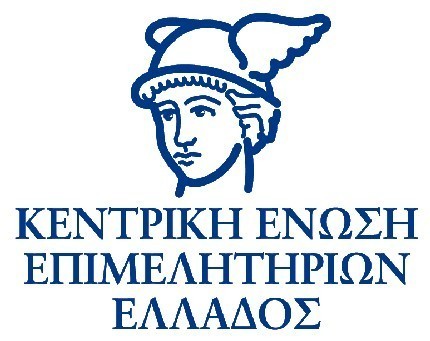 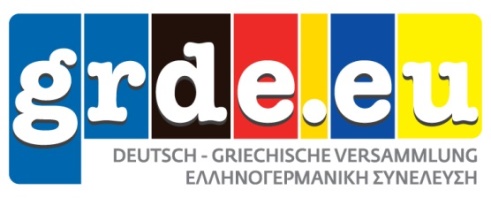 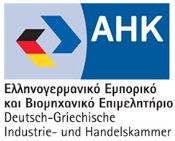 Παρασκευή, 9 Δεκεμβρίου 20168:30Εγγραφή Συνέδρων – Welcome Coffee (6ος όροφος)Εγγραφή Συνέδρων – Welcome Coffee (6ος όροφος)9:00ΧαιρετισμοίΧαιρετισμοίΚωνσταντίνος ΜίχαλοςΠρόεδρος Κεντρικής Ένωσης Επιμελητηρίων Ελλάδος και Ε.Β.Ε.Α.Κωνσταντίνος Γιαβρόγλου *Υπουργός Παιδείας, Έρευνας και Θρησκευμάτωνεναλλακτικά:Παυσανίας Παπαγεωργίου, Γενικός γραμματέας Δια Βίου Μάθησης και Νέας ΓενιάςΔημήτριος Παπαδημητρίου *Υπουργός Οικονομίας και ΑνάπτυξηςΈφη Αχτσιόγλου *Υπουργός Εργασίας, Κοινωνικής Ασφάλισηςκαι Κοινωνικής Αλληλεγγύηςεναλλακτικά:Ράνια Αντωνοπούλου,αναπληρώτρια υπουργός Εργασίαςεναλλακτικά:Μαρία Καραμεσίνη, Διοικητής Ο.Α.Ε.Δ.Otto KentzlerΕπίτιμος Πρόεδρος της Κεντρικής Ένωσης Βιοτεχνών Γερμανίας (ZDH)9:45Ομιλία Ομιλία Thomas Rachel *Υφυπουργός Παιδείας κι Έρευνας της Γερμανίας (tbc)* έχουν προσκληθεί10:10 -10:20μικρό διάλειμμα μικρό διάλειμμα Ενότητα I: Παράγοντες για τη κάλυψη των αναγκών της αγοράς εργασίας εξειδικευμένου προσωπικούΕνότητα I: Παράγοντες για τη κάλυψη των αναγκών της αγοράς εργασίας εξειδικευμένου προσωπικού10:20Η επαγγελματική εκπαίδευση σε επιχειρήσεις και σχολείαΗ επαγγελματική εκπαίδευση σε επιχειρήσεις και σχολεία10:20Dr. Günter LambertzΠροϊστάμενος Τομέα, Γραφείο Βρυξελλών, Κεντρική Ένωση Επιμελητηρίων Γερμανίας10:40Work-based learning στο πλαίσιο των ευρωπαϊκών συστημάτων επαγγελματικής εκπαίδευσηςWork-based learning στο πλαίσιο των ευρωπαϊκών συστημάτων επαγγελματικής εκπαίδευσης10:40Dr. Detlef EckertΔιευθυντής Πολιτικής Απασχόλησης της Ευρωπαϊκής Επιτροπής11:00Επαγγελματική επιμόρφωση και κατάρτιση Επαγγελματική επιμόρφωση και κατάρτιση 11:00Prof. Dr. Reinhold WeißΑναπληρωτής Πρόεδρος και Διευθυντής Έρευνας Ομοσπονδιακού Ινστιτούτου Επαγγελματικής Κατάρτισης (BIBB)12:00Ο ρόλος των επιμελητηρίων στην επαγγελματική εκπαίδευσηΟ ρόλος των επιμελητηρίων στην επαγγελματική εκπαίδευση12:00Andres OehmeΈνωση Βιοτεχνικών Επιμελητηρίων της Δυτικής Γερμανίας (WHKT)Συντονιστής: Εμμανουήλ Βλαχογιάννης, Α’ Αντιπρόεδρος Ε.Β.Ε.Θ.Συντονιστής: Εμμανουήλ Βλαχογιάννης, Α’ Αντιπρόεδρος Ε.Β.Ε.Θ.Συντονιστής: Εμμανουήλ Βλαχογιάννης, Α’ Αντιπρόεδρος Ε.Β.Ε.Θ.12:30 - 12.45μικρό διάλειμμαμικρό διάλειμμαΕνότητα II:Ενίσχυση του ρόλου των ελληνικών επιμελητηρίων Ενότητα II:Ενίσχυση του ρόλου των ελληνικών επιμελητηρίων 12:45Δυνατότητες ανάπτυξης κι εξέλιξης της διττής εκπαίδευσης στον ιδιωτικό τομέα Δυνατότητες ανάπτυξης κι εξέλιξης της διττής εκπαίδευσης στον ιδιωτικό τομέα 12:45Ελένη ΦώτηΔιευθύντρια Διεθνών Εμπορικών Σχέσεων Ε.Β.Ε.Α.13:15Συνεργασία του ΟΑΕΔ με τα τοπικά επιμελητήρια για την ενίσχυση της διττής εκπαίδευσηςΣυνεργασία του ΟΑΕΔ με τα τοπικά επιμελητήρια για την ενίσχυση της διττής εκπαίδευσης13:15Νατάσα ΣακκάΠροϊσταμένη Δ/νσης Επαγγελματικής Εκπαίδευσης και Κατάρτισης Ο.Α.Ε.Δ.13:35Θεσμικές και πολιτικές μεταρρυθμίσεις στο χώρο της διττής εκπαίδευσης Θεσμικές και πολιτικές μεταρρυθμίσεις στο χώρο της διττής εκπαίδευσης 13:35Ηρακλής ΠλιάκηςΙνστιτούτο Εκπαιδευτικής Πολιτικής (Ι.Ε.Π.)13:45Πιλοτικά έργα σχετικά με τη διττή εκπαίδευση βάσει του γερμανικού προτύπου Πιλοτικά έργα σχετικά με τη διττή εκπαίδευση βάσει του γερμανικού προτύπου 13:45Νικόλας ΚοκκώσηςΤμήμα εκπαίδευσης του Ελληνογερμανικού ΕπιμελητηρίουΣυντονιστής: Δρ. Χάρης Λαμπρόπουλος, Μέλος Δ.Σ. Ε.Β.Ε.Α.Συντονιστής: Δρ. Χάρης Λαμπρόπουλος, Μέλος Δ.Σ. Ε.Β.Ε.Α.Συντονιστής: Δρ. Χάρης Λαμπρόπουλος, Μέλος Δ.Σ. Ε.Β.Ε.Α.13:45 – 14:45μεσημεριανό γεύμα μεσημεριανό γεύμα 14:45 -16:00Συζήτηση και πρώτα συμπέρασμαΣυμπληρωματικές ομιλίες  Εκπρόσωπος Ένωσης Ελλήνων ΕφοπλιστώνΣυζήτηση και πρώτα συμπέρασμαΣυμπληρωματικές ομιλίες  Εκπρόσωπος Ένωσης Ελλήνων ΕφοπλιστώνΣυντονιστές: Δρ. Αθανάσιος Κελέμης, Γενικός Δ/ντης Ελληνογερμανικού Εμπορικού και Βιομηχανικού Επιμελητηρίου                        Otto Kentzler Επίτιμος Πρόεδρος της Κεντρικής Ένωσης Βιοτεχνών Γερμανίας (ZDH)Συντονιστές: Δρ. Αθανάσιος Κελέμης, Γενικός Δ/ντης Ελληνογερμανικού Εμπορικού και Βιομηχανικού Επιμελητηρίου                        Otto Kentzler Επίτιμος Πρόεδρος της Κεντρικής Ένωσης Βιοτεχνών Γερμανίας (ZDH)Συντονιστές: Δρ. Αθανάσιος Κελέμης, Γενικός Δ/ντης Ελληνογερμανικού Εμπορικού και Βιομηχανικού Επιμελητηρίου                        Otto Kentzler Επίτιμος Πρόεδρος της Κεντρικής Ένωσης Βιοτεχνών Γερμανίας (ZDH)Ενότητα III:Επαγγελματική επιμόρφωση και κατάρτισηΕνότητα III:Επαγγελματική επιμόρφωση και κατάρτιση16:20Σε συνεργασία με τη Γερμανική Ομοσπονδία για Εργασίες Συγκόλλησης και Συγγενείς Διαδικασίες, DVSΣε συνεργασία με τη Γερμανική Ομοσπονδία για Εργασίες Συγκόλλησης και Συγγενείς Διαδικασίες, DVS16:20Wolfgang Hildebrand PetersΔ/της εκπαίδευσης της Γερμανικής Ομοσπονδίας για Εργασίες Συγκόλλησης και Συγγενείς Διαδικασίες, DVS16:40Ομοσπονδιακή Ένωση Αντιδιαβρωτικής ΠροστασίαςΟμοσπονδιακή Ένωση Αντιδιαβρωτικής Προστασίας16:40Guido GormannsΔ/ντης της Ομοσπονδιακής Ένωσης Αντιδιαβρωτικής Προστασίας17:00 – 17:15διάλειμμα για καφέ διάλειμμα για καφέ 17:15Training and certfication of skills in shipping industryTraining and certfication of skills in shipping industry17:15Βασίλης ΚορκίδηςΠρόεδρος Ε.Σ.Ε.Ε. και Ε.Β.Ε.Π.17:45Ο ρόλος των ελληνικών επιμελητηρίων σε θέματα πιστοποίησης προσόντωνΟ ρόλος των ελληνικών επιμελητηρίων σε θέματα πιστοποίησης προσόντων17:45Άγγελος ΤόλκαςΔιευθυντής ΔΙ.ΦΟ.Π.18:00 -19:00Συζήτηση της ενότητας IIIΣυμπληρωματικές ομιλίες Εκπρόσωπος Ένωσης Ελλήνων ΕφοπλιστώνΓιάννης Χαλάς, Γενικός Γραμματέας ΠΝΟΣυζήτηση της ενότητας IIIΣυμπληρωματικές ομιλίες Εκπρόσωπος Ένωσης Ελλήνων ΕφοπλιστώνΓιάννης Χαλάς, Γενικός Γραμματέας ΠΝΟΣυντονίστρια: Gabriele StockΣυντονίστρια: Gabriele StockΣυντονίστρια: Gabriele StockΣάββατο, 10 Δεκεμβρίου 2016Ενότητα IV:Το μέλλον της εκπαίδευσης: Η επίδραση των νέων τεχνολογιών στην εκπαίδευση και στην αγορά εργασίαςΕνότητα IV:Το μέλλον της εκπαίδευσης: Η επίδραση των νέων τεχνολογιών στην εκπαίδευση και στην αγορά εργασίας9:00Η πρωτοβουλία των ενεργειακών τεχνολογιών στην ΕλλάδαΗ πρωτοβουλία των ενεργειακών τεχνολογιών στην Ελλάδα9:00Dr. Norbert HellerΓραφείο Συντονισμού του Εντεταλμένου της Ελληνο-Γερμανικής Συνέλευσης, KS-DGV9:30Η μεθοδολογία της προσομοίωσης (Simulation) στην εκπαίδευση Η μεθοδολογία της προσομοίωσης (Simulation) στην εκπαίδευση 9:30Wolfgang Hildebrand Peters Δ/της εκπαίδευσης της Γερμανικής Ομοσπονδίας για Εργασίες Συγκόλλησης και Συγγενείς Διαδικασίες, DVS 10:00 -10:45Συζήτηση της ενότητας IVΣυμπληρωματικές ομιλίεςSteffen Gunnar Bayer, Προϊστάμενος Επαγγελματικής Εκπαίδευσης στο Εξωτερικό, Κεντρική Ένωση Επιμελητηρίων Γερμανίας; Μεταφορά τεχνογνωσίας των γερμανικών επιμελητηρίων στο τομέα της διττής εκπαίδευσης Συντονίστρια: Ελένη ΦώτηΣυντονίστρια: Ελένη Φώτη10:45 – 11:00διάλειμμα για καφέ 11:00 -12:00Συζήτηση, συμπεράσματα, σύνοψη και προοπτικέςΣυντονιστής: Δρ. Αθανάσιος Κελέμης, Γενικός Δ/ντης Ελληνογερμανικού Εμπορικού και Βιομηχανικού Επιμελητηρίου                       Otto Kentzler, Επίτιμος Πρόεδρος της Κεντρικής Ένωσης Βιοτεχνών Γερμανίας (ZDH) Συντονιστής: Δρ. Αθανάσιος Κελέμης, Γενικός Δ/ντης Ελληνογερμανικού Εμπορικού και Βιομηχανικού Επιμελητηρίου                       Otto Kentzler, Επίτιμος Πρόεδρος της Κεντρικής Ένωσης Βιοτεχνών Γερμανίας (ZDH) Λήξη Συνεδρίου